PEDIDO DE INFORMAÇÕES nº 83/2018CONSIDERANDO que o Ofício nº 822, de 17/04/2018, enviado por este vereador solicitando providências a respeito da situação em que se encontra a calçada da Rua Sargento Acrísio Santana, centro;CONSIDERANDO a informação recebida de familiares de uma senhora que caiu na calçada, devido aos bloquetes soltos, no dia 10/04, quando teve o punho fraturado e foi necessário colocar pinos;CONSIDERANDO que esse tema foi muito discutido no Facebook, onde muitos internautas reclamaram do abandono que se encontram as calçadas do centro da cidade;CONSIDERANDO que o caso relatado não é caso um isolado, sendo que dias atrás uma senhora tropeçou e fraturou o dedo, também em calçada danificada, além da constante reclamação de munícipes pela falta de mobilidade nas calçadas do centro da cidade,REQUEREMOS à Excelentíssima   desta ,  e    , cumpridas as  , seja encaminhado ao   Municipal de Jacareí o   de :A Secretaria de Mobilidade Urbana recebeu o oficio enviado por este vereador? A Secretaria de Mobilidade Urbana tem conhecimento do acidente acima relatado, provocado pelos bloquetes se encontrarem soltos?A Secretaria de Mobilidade Urbana tem algum cronograma para a realização de manutenção da calçada da Rua Sargento Acrísio Santana e das demais que se encontram com o mesmo problema?Ao  de , subscrevemos. das , 09 de maio de 2018VALMIR DO PARQUE MEIA LUAVereador – Líder do PSDCVice-Presidente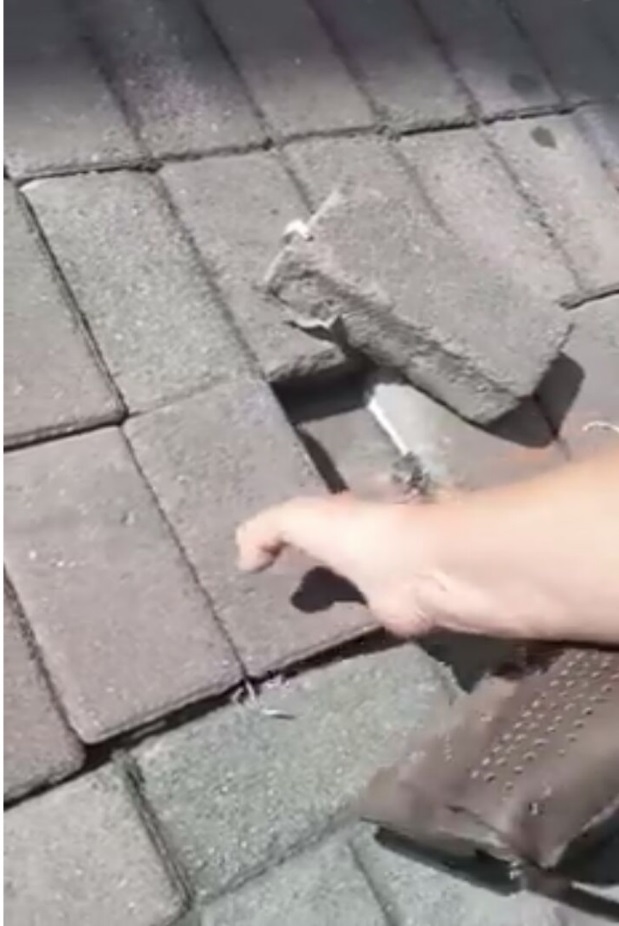 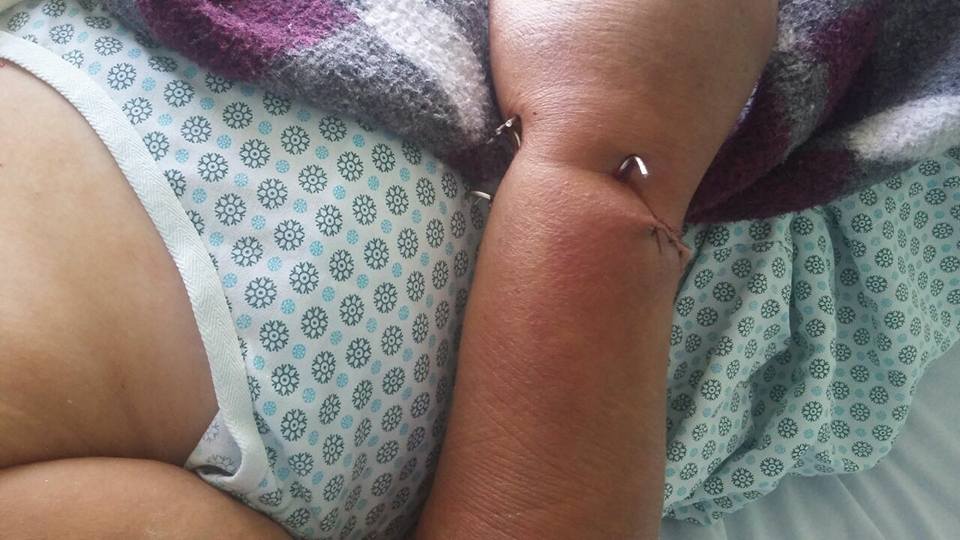 :Requer informações acerca de bloquetes soltos em calçadas da região central da cidade e a ocorrência de acidente em razão de tal situação.